                                 School Fees 2021Compulsory feesTuition                                                                                        NZD 14,000 per yearAdministration fee                	                                     NZD 800 (non-refundable)Homestay Placement fee                                                  NZD 400 (non- refundable)Homestay fee                                                                                 NZD 290 per week Additional feesInsurance                                   NZD 500 per year (this can be arranged by students)Other FeesPastoral care fee                                                                                  * 600 per yearUniform                           	                                              NZD 400 per year (approx.)NCEA Exam fees                                                                                       **NZD 375 * This fee applies to students who have made their own homestay arrangements or to those who use school             homestay without advisor/guardian/agent in Wellington)** This only applies to students of who take NCEA exams.All fees are GST included and quoted in New Zealand dollars. GST is a New Zealand government tax. Please note Homestay fees are not taxed.  St Catherine’s College reserves the right to amend our fees when necessary.All fees (including homestay fees) must be paid in full in advance and annually. Additional fees must be paid when applicable.Administration fee covers sports, student ID, excursions, music lessons, lockers, textbooks, lockers, activities organized by school, etc. Stationery not included. Personal living expenses should be provided by parents/guardian/agent during the study periods. $40 per week is recommended.                           Procedures  for Enrolment APPLICATIONFill in the forms in the application pack and send them to the College. The forms which should be included in the pack: the Application Form, Tuition Agreement, Homestay Application Form or Indemnity Contract of Designated Caregiver Form and Handover of Care Form.The copy of the student's current passport should be sent to the College along with the application forms.INSURANCEHealth and Travel Insurance is compulsory. This can be arranged by student or by the College. Indicate your wish to book insurance, otherwise the insurance fee will be incurred by the College.PLACEMENTThe College will send you an Offer of Place letter and Invoice of School Fees upon application accepted.FEE   PAYMENTIf you want to accept the offer, you must send your school fees to the College.Please add an additional   20 NZD   for the electronic transfer bank charge fee to our bank account:  ANZSt Catherine's CollegeKilbirnie Branch, 25 Bay RoadKilbirnie, Wellington, New ZealandAccount No.  060 574 0110479 00Please notify the College of when the transfer takes place so the money can be credited to the student’s account. Receipt and letter of offer will be sent to you for visa application.STUDENT VISATo obtain your student’s visa you must have the following documents from the College:An offer of placementA receipt for school feesA letter of guarantee of accommodation.To renew your student’s visa you must have:All the aboveExcellent attendance rateIn both cases, you must have:Current passportCompleted student visa application form GUARDIANSHIP/ADVISOR/AGENT All students under the age of 18 must have a Wellington based guardian/advisor/agent.  The parent may nominate a suitable person or ask the College to provide one (the pastoral care service fee will be incurred). Agent can act as a guardian.REFUNDIf you leave during the year, your fee will not be refunded unless there are very special family reasons.  Any refund must be applied for by parents or guardians from their home country and will be paid directly to them in the currency of the country of origin.  There are no refunds for the second half of the year.  Please refer to our Refund Policy.Notification of Departure DateIntended dates of the student's departure of her home country is needed to purchase of insurance.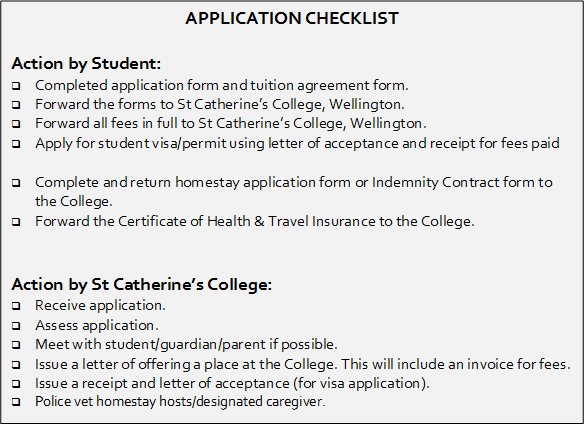 